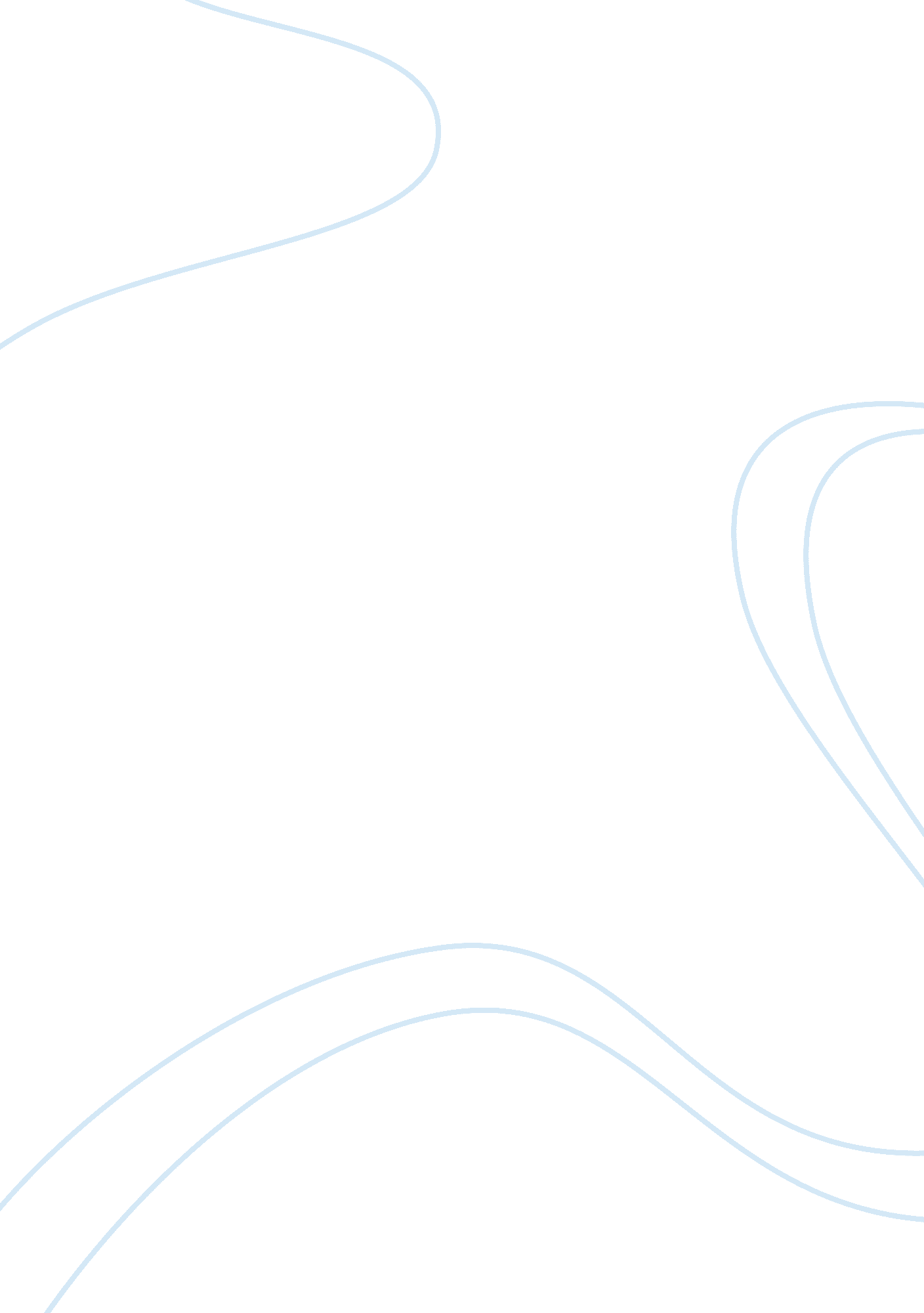 Influence on consumer behavior through the social credit system in chinaBusiness, Marketing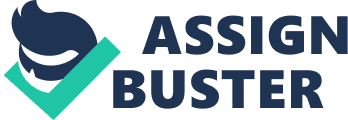 Since the system will only be introduced nationwide in 2020 and hardly any work has been written about it, this topic offers me the opportunity to write informally. Of course, there are several trusted web sites on the internet that will break up the topic into the smallest pieces that I will use during my thesis. I got inspired by the series ” Black Mirror ” from the creator Charlie Brooker. In general, it is an anthology investigating a turned, cutting edge world where humankind’s most noteworthy developments and darkest impulses impact. In Season 3 Episode 1 “ Nosedive” is clear to see what it might look like in China in the future. Individuals can rate each other from one to five stars for each association they have, and which can affect their life status. In the further course I will go into this in more detail to show any similarities to social credit system in China. AbstractIn today’s world we are already being monitored in many ways. Just about every step or click we operate online or offline is stored in databases for specific purposes. However, China is now moving one step further and using this data to assess and rank its citizens. What does that mean for the locals? – Basically, limitations throughout life. The aim of the following thesis is to find out to what extent or whether the citizens will change their consumer behavior through this system. To find out, I will use primary data in the form of data collection (e. g. questionnaires) to illustrate the influence of the system on its consumers, as well as the main reasons for a possible change. – A completely new kind of nudging. Literature Review In terms of the ” China Social Credit System” previous studies have focused on what it means, how it is being implemented, as well as related penalties for disregarding the system. As stated in the planning document, the system is described as follows ” its inherent requirements are establishing the idea of a sincerity culture, and promoting honesty and traditional virtues, it uses encouragement for trustworthiness and constraints against untrustworthiness as incentive mechanisms, and its objective is raising the sincerity consciousness and credit levels of the entire society. ” To make it clear, the SCS is surrounded as an arrangement of components giving benefits or disciplines as reaction to the citizen. This is based not only on the legitimacy, but also on the morality of their behavior in relation to political, economic and social actions. This maximalist objective, joined with China’s quickly expanding innovative ability, the nonattendance of solid sacred securities for individuals, and the turn towards stricter Party control under the Xi Jinping organization, have driven various spectators to depict the SCS as an “ Orwellian nightmare” to at last understand the totalitarian motivations of China’s dictatorial pioneers. In the further course of my literature review, I will address studies that answer the question of the extent to which the social credit system on the one hand reinforces or supplements and on the other hand undermines the functioning of existing law enforcement procedures in the area of justice and administration. 1. personal credit systemsNot just the Chinese government has possessed itself with social credit. A portion of China’s private tech organizations did it as well, impelled by a PBoC activity to encourage the FICO score framework predominant in the United States. Beginning of 2015, the PBoC chose eight organizations to start “ preliminary work” (zhunbei gongzuo) for the foundation of formal credit announcing system, and contribute them a half year to do as such. Maybe the most famous one is Sesame Credit, created by Ant Financial Group, a partner of the E-business giant Alibaba. Sesame Credit joins components of a time-honored scoring system for segments of a dependability arrangement. It compute a score between 350 and 950 points in light of information in five noteworthy classes: (1) financial record, or records of past credit reimbursements; (2) social patterns, alluding to somebody’s direct when making buys, preparing installment, settling accounts and dealing with their funds; (3) capacity to respect understandings, which means having stable monetary income and individual resources; (4) individual data, alluding to the measure of valid and trustworthy data about themselves a part gives, and (5) social connections, alluding the degree to which one interfaces with great companions and perform in an peaceful way on the stage. They separately sum for 35%, 25%, 20%, 15% and 5% of the score, in spite of the fact that the particular scoring calculations stay classified. Likewise, Sesame Credit gives little data on which particular activities would change one’s score, and to what degree. while sesame credit remains a consent in the more extensive Alibaba APP, this ambiguity has raised worries about the contemplations that may be a piece of the scoring procedure, and to what degree they can educate approach that may multi day be assumed control by government. A few markers appear to be to some degree discretionary; for example, reports propose that incessant changes of address may likewise bring down one’s FICO rating. Senior corporate authorities at Ant Financial have put forth ambiguous and some of the time clashing expressions on scoring. Boss Data Scientist Yu Wujie recommended that donating to philanthropy would raise one’s score, however without expressing the degree of gifts wanted. Innovation executive Li Yingyun recommended in a press meet that people purchasing nappies would be viewed as more reliable as somebody playing computer games for ten hours for each day. In spite of the fact that Ant later denied this, it had as of now fueled remote worry about Sesame’s affirmed intrusiveness and affinity for conduct control. Outside of its value as a convenient credit rating, Sesame tackled a few issues that Alibaba looked in the advancement of its online business. The most imperative one of these concerned installment and creditableness. China was, around then, still a great extent money based economy, where couple of people held credit cards. Alibaba’s model as a delegate for buyers and sellers expected it to have the capacity to encourage installment. Without outside wide based suppliers, Alibaba chose to set up a portable installment arrangement of its own, which is known as Alipay. This, thusly, required Alibaba to have the capacity to survey clients’ budgetary reliability. Without a recorded budgetary history, they turned towards other conceivably helpful intermediaries. Second, Alibaba’s plan of action relies upon its capacity to introduce itself as a confided in middle person handling amongst purchasers and venders who don’t have any acquaintance with each other. Sesame Credit was viewed as an instrument that could underpin this trust-building process. It is presently likewise utilized outside the budgetary setting on the Alibaba stage. On its dating administration Baihe, for example, confident singles regularly post their Sesame Credit scores with the expectation that it will raise their appeal. As the reception and the profile of Sesame Credit has developed, Ant Financial has progressively extended outside associations, utilizing the trust framework they made to encourage linkages amongst purchasers and different gatherings. People with high Sesame Credit scores, for example, appreciate assisted scheme while applying for Singaporean and Schengen visa, access to fast pathway at air terminal security, and a diminishment for deposits on a large group of items and services, including cell phones, resorts and bike rentals. Nearby governments have likewise eagerly received the deposit waiver approach. Ant Financial itself announced that, in mid 2017, 381 urban areas postponed deposits in divisions, for example, medicinal services, social lodging and open administrations in view of their Sesame Credit Score. This brings up the issue to what degree Sesame cooperates with the government, especially on the legislative credit system. Sesame’s General Manager, Hu Tao, composed a letter to the Financial Times arguing the organization anonymized and encoded all customer data before investigation, gave clients adequate control over the degree to which their data was shared. Hu denied assertions both that Sesame was contracted to execute the social credit system, and that it shared client information and scores with the legislature without clients’ earlier assent. In the meantime, Alibaba is one of the private performing artists colluding with the execution of the blacklist, debilitating extravagance purchases on its Taobao and Tmall stages for intended people. Additionally, protection appears to end up an expanding worry for clients. In mid 2018, Alipay presented a yearly revealing feature where clients, as a matter of course, offered authorization to get to their Sesame scores. This prompted an objection via web-based networking media, a quick inversion by Alipay, and an emphatic statement of regret. From the perspective of the PBoC, which tried to build up the credit scoring industry, systems created by Alibaba and alternate organizations included were not effective. Truth be told, Tencent’s rendition of a credit system was requested to close during a time after it went into more extensive application. A first real issues the bank distinguished in its quest for both extended residential utilization and better budgetary hazard control was that the eight organizations had built up their credit arms to aid their center business, monetary and insurance organizations, prompting irreconcilable situations. There were likewise worries about the precision about a portion of the information produced by the private scoring systems, frequently because of the way that they could just catch credit information from their own client bases and business exercises. Therefore, the PBoC chose not to expand the eight licenses. A result was discovered when the eight organizations, together with the National Internet Finance Association (NIFA), mutually settled an assembled credit scoring agency, named Baihang. NIFA is a sectoral mediator association set up in 2015, which falls under the authoritative initiative of the PBoC. Since NIFA holds a 36% stake in Baihang, PBoC’s control over tech-based scoring initiatives remains ensured. Early steps of social credit systemThe thought of social credit initially rose in discusses concerning the advancement of China’s incipient market economy. Trust was distinguished as a discriminating component in supporting market business dealings, and one that in China was woefully missing. The primary top-level political say of the social credit system came in the Political Report that the distinctively Secretary General Jiang Zemin conveyed at the sixteenth Party Congress in 2002. This required the foundation of a social credit system, as a major aspect of a more extensive push to extend modernization of the market system. Here as of now, the partition between two noteworthy components of the SCS was noticeable: from one viewpoint, credit alluded to monetary creditworthiness, like FICO scores in the US; from the other point of view, it alluded to a more extensive thought of trust and fair lead in the market place. The People’s Bank of China and related organizations found a way to control monetary credit reporting. Expanding on the “ Bank Credit Registry and Consulting System”, set up in 1997, the People’s Bank of China built up a “ Credit Reference Center” in 2006, which was the main national credit-scoring authority. Banks and other money related substances were obliged to present about their customer’s reliability, with supplementary, non-monetary data being transmitted from courts, government divisions, media communications organizations and financial experts. In any case, around then, relatively couple of Chinese residents held bank accounts, and the greater part of exchanges were settled in real money, identifying it harder to give sufficient and exact credit scores. By 2012, just 280 million nationals were accounted for to have a credit report. It would, be that as it may, take five years before the primary solid policy and hierarchical measures were assumed concerning more extensive social credit thoughts. In April 2007, the State Council set up an interministerial joint meeting for the development of the SCS, with an enrollment plainly mirroring the essentially economic nature of the activity as it stood then. Its dispatch was encircled extensively: arranging the system’s development, examining and drafting significant policy measures, find solutions to problems and monitoring policy implementation. A concomitant State Council report laid out more particular targets. In the first place, it required the formation of better credit data records in the market economy, with specific reference to tax regulations, contract execution and quality of goods. In the second place, it called for the formation of credit data systems, especially for the money related division. In the third place, it required the improvement of credit service markets, with government offices assuming a main part through expanding straightforwardness of information it hung using a loan subjects inside their purview. At that point, a few offices had just begun dealing with approaches to trade data. While the underlying endeavors encompassing the SCS were basically centered around economic concerns, the linkage amongst credit and social administration began being investigated in regional initiatives. At times, for example, in Yichang, this implied the production of privileged titles, for example, “ credit towns” and “ credit communities” for territories with a “ decent credit environment “. Maybe the best-announced case, be that as it may, is the area of Suining, in Jiangsu province. In 2010, Suining presented a “ mass credit” (dazhong xinyong) program, which estimated and scored distinctive behavior. Residents were given 1000 credit points to begin for. Scores could be deducted for encroachment of particular legitimate, managerial and moral standards. For example, a conviction for alcoholic driving cost 50 points, having a youngster without family arranging consent cost 35 points, and non-reimbursement of loans 30 to 50 points. Lost scores could be recuperated after a time of two to five years, contingent upon the law broken and the severity of the transgression. Based on the subsequent scores, residents were classified from A to D. While A-class natives would be conceded special access to work opportunities, less well rated citizens were to confront expanding levels of investigation while experiencing specific examination prerequisites. These included (1) political examination for Party participation, selection in the military, and arrangement as official; (2) procedures to fit the bill for government obtainment seller, minimal effort government lodging, and fundamental social welfare; (3) business licenses for foundation as an individual business administrator (getihu), incorporating into the medical services and transportation segment, and in addition state imposing business models, for example, salt and tobacco, and (4) legislative help, including subsidies, low-interest loans and government-supported aptitudes preparing. The Suining government made an open record of the points their deducted, posting offenders’ names and activities. The Suining test excited significant consideration, and also critique from State media. Official press department Xinhua contrasted the system with the “ Good Citizen Cards” (liangminzheng) that the Japanese occupation specialists issued amid the Second World War. The Global Times contended that it shouldn’t be the errand of government to control residents in this way, yet ought to be liable to resident oversight rather. The A-D grouping was along these lines dropped. In any case, the Suining system officially contained the embryonic types of a few components of belated social credit activities: the idea of disproportional disincentives against govern breaking, open naming and disgracing of transgressors, and most significant, the extension of the credit instrument outside of the market economic setting, additionally incorporating consistence with authoritative controls and urban administration rules (See table 3). The social credit plan of 2014Expanding on past local activities, for example, the ones in Hangzhou and Zhejiang depicted before, this new arrangement joined the economic parts of credit, both concerning money related reliability and trust in the market, with the more extensive initiative to improve social harmony and train of the government. It set forward a timetable until 2020 for the acknowledgment of five major goals: making a lawful and administrative framework for the SCS, building credit investigation and oversight, cultivating a thriving market sector based on credit services, and round off incentive and penalization mechanisms. It distinguished need fields in four noteworthy policy territories. In government issues, the SCS would expand transparency, improve legitimate administration, assemble dependability for government actors, and show the government as a model of true direct. In the market economy, social credit, would improve productivity, trust and transparency over a scope of divisions, going from commerce to development, sustenance and online business. In social administrations, the SCS would improve trust in medicinal services suppliers, fortify management over specific professions and upgrade examination over online direct. Finally, the presentation of credit mechanisms would empower courts to all the more successfully actualize judgments, improve data sharing about parties in lawsuits and support standards for the legitimate profession. Also, the 2014 Plan concentrated on the establishment of the underlying data infrastructure that would be required for the system’s profitable rollout. It deliberately intended institutionalized intends to record credit-related data in various areas of the organization, databases to store this data at the main and local levels, the foundation of credit reporting systems to empower community to the data, and additionally data sharing procedures keeping in mind the end goal to counter the siloing of information inside the bureaucracy. The significant program that this infrastructure would bolster is an arrangement of recompense and punishments based on blacklists and redlists (which have particularly noticeable merits). These motivating force components wouldn’t just be executed through administrative means, but also through market systems and self-administrative administrations specifically segments. The last areas of the document address the advancement of credit service markets, information and data assurance, and particular rules for execution. The 2014 plan in this manner made an extensive guide that is step by step being executed, containing substantive arrangements, and additionally measures to constitute the fundamental technical, bureaucratic and financial support systems. It recognized the major components that would be actualized, specifically the inducement and punishment systems that currently shape the major operational components of the SCS. Strikingly, be that as it may, the report does not distinguish quantitative scoring as an assessment strategy. Neither does it contain reference to the kind of correlative huge information examination that foreign spectators have attributed to the SCS. 